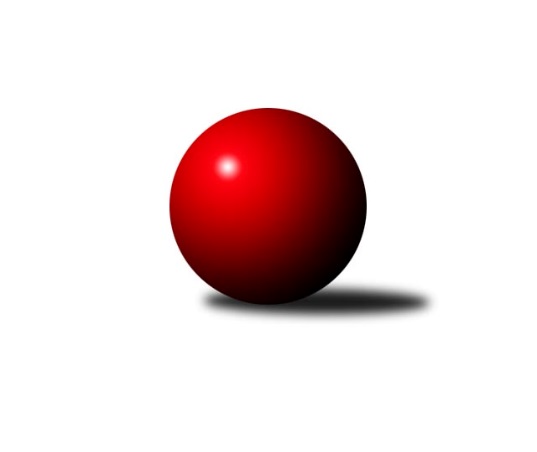 Č.2Ročník 2018/2019	19.4.2024 3. KLM B 2018/2019Statistika 2. kolaTabulka družstev:		družstvo	záp	výh	rem	proh	skore	sety	průměr	body	plné	dorážka	chyby	1.	TJ Dynamo Liberec	2	2	0	0	13.0 : 3.0 	(26.5 : 21.5)	3183	4	2141	1042	30	2.	KK Jiří Poděbrady	2	2	0	0	12.0 : 4.0 	(31.5 : 16.5)	3226	4	2148	1078	28.5	3.	SKK Hořice B	2	2	0	0	12.0 : 4.0 	(27.0 : 21.0)	3355	4	2239	1116	22	4.	SK Žižkov Praha	2	2	0	0	12.0 : 4.0 	(26.0 : 22.0)	3216	4	2202	1015	27.5	5.	Spartak Rokytnice n. J.	2	1	0	1	10.0 : 6.0 	(22.0 : 26.0)	3199	2	2143	1057	29.5	6.	TJ Sokol Tehovec	2	1	0	1	9.0 : 7.0 	(27.0 : 21.0)	3326	2	2190	1136	22	7.	TJ Sparta Kutná Hora	2	1	0	1	7.0 : 9.0 	(27.0 : 21.0)	3243	2	2157	1086	30.5	8.	SKK Náchod	2	1	0	1	6.0 : 10.0 	(24.5 : 23.5)	3229	2	2195	1034	30	9.	TJ Tesla Pardubice	2	0	0	2	5.0 : 11.0 	(22.0 : 26.0)	3295	0	2183	1112	26.5	10.	TJ Sokol Kolín	2	0	0	2	5.0 : 11.0 	(17.0 : 31.0)	3225	0	2212	1013	39.5	11.	TJ Sokol Praha-Vršovice	2	0	0	2	3.0 : 13.0 	(19.0 : 29.0)	3031	0	2062	970	39.5	12.	TJ Sokol Benešov	2	0	0	2	2.0 : 14.0 	(18.5 : 29.5)	3173	0	2163	1010	38Tabulka doma:		družstvo	záp	výh	rem	proh	skore	sety	průměr	body	maximum	minimum	1.	TJ Sokol Tehovec	1	1	0	0	8.0 : 0.0 	(17.5 : 6.5)	3424	2	3424	3424	2.	KK Jiří Poděbrady	1	1	0	0	7.0 : 1.0 	(17.0 : 7.0)	3215	2	3215	3215	3.	SKK Hořice B	1	1	0	0	7.0 : 1.0 	(15.0 : 9.0)	3350	2	3350	3350	4.	TJ Dynamo Liberec	1	1	0	0	7.0 : 1.0 	(14.5 : 9.5)	3333	2	3333	3333	5.	TJ Sparta Kutná Hora	1	1	0	0	6.0 : 2.0 	(18.0 : 6.0)	3261	2	3261	3261	6.	SK Žižkov Praha	1	1	0	0	6.0 : 2.0 	(14.0 : 10.0)	3307	2	3307	3307	7.	TJ Tesla Pardubice	1	0	0	1	3.0 : 5.0 	(12.0 : 12.0)	3322	0	3322	3322	8.	TJ Sokol Kolín	1	0	0	1	3.0 : 5.0 	(11.0 : 13.0)	3249	0	3249	3249	9.	Spartak Rokytnice n. J.	1	0	0	1	3.0 : 5.0 	(9.5 : 14.5)	3195	0	3195	3195	10.	TJ Sokol Benešov	1	0	0	1	2.0 : 6.0 	(12.0 : 12.0)	3123	0	3123	3123	11.	TJ Sokol Praha-Vršovice	1	0	0	1	2.0 : 6.0 	(12.0 : 12.0)	3030	0	3030	3030	12.	SKK Náchod	1	0	0	1	1.0 : 7.0 	(11.5 : 12.5)	3161	0	3161	3161Tabulka venku:		družstvo	záp	výh	rem	proh	skore	sety	průměr	body	maximum	minimum	1.	Spartak Rokytnice n. J.	1	1	0	0	7.0 : 1.0 	(12.5 : 11.5)	3203	2	3203	3203	2.	SK Žižkov Praha	1	1	0	0	6.0 : 2.0 	(12.0 : 12.0)	3125	2	3125	3125	3.	TJ Dynamo Liberec	1	1	0	0	6.0 : 2.0 	(12.0 : 12.0)	3033	2	3033	3033	4.	KK Jiří Poděbrady	1	1	0	0	5.0 : 3.0 	(14.5 : 9.5)	3237	2	3237	3237	5.	SKK Náchod	1	1	0	0	5.0 : 3.0 	(13.0 : 11.0)	3296	2	3296	3296	6.	SKK Hořice B	1	1	0	0	5.0 : 3.0 	(12.0 : 12.0)	3359	2	3359	3359	7.	TJ Tesla Pardubice	1	0	0	1	2.0 : 6.0 	(10.0 : 14.0)	3268	0	3268	3268	8.	TJ Sokol Kolín	1	0	0	1	2.0 : 6.0 	(6.0 : 18.0)	3200	0	3200	3200	9.	TJ Sokol Tehovec	1	0	0	1	1.0 : 7.0 	(9.5 : 14.5)	3227	0	3227	3227	10.	TJ Sparta Kutná Hora	1	0	0	1	1.0 : 7.0 	(9.0 : 15.0)	3224	0	3224	3224	11.	TJ Sokol Praha-Vršovice	1	0	0	1	1.0 : 7.0 	(7.0 : 17.0)	3032	0	3032	3032	12.	TJ Sokol Benešov	1	0	0	1	0.0 : 8.0 	(6.5 : 17.5)	3222	0	3222	3222Tabulka podzimní části:		družstvo	záp	výh	rem	proh	skore	sety	průměr	body	doma	venku	1.	TJ Dynamo Liberec	2	2	0	0	13.0 : 3.0 	(26.5 : 21.5)	3183	4 	1 	0 	0 	1 	0 	0	2.	KK Jiří Poděbrady	2	2	0	0	12.0 : 4.0 	(31.5 : 16.5)	3226	4 	1 	0 	0 	1 	0 	0	3.	SKK Hořice B	2	2	0	0	12.0 : 4.0 	(27.0 : 21.0)	3355	4 	1 	0 	0 	1 	0 	0	4.	SK Žižkov Praha	2	2	0	0	12.0 : 4.0 	(26.0 : 22.0)	3216	4 	1 	0 	0 	1 	0 	0	5.	Spartak Rokytnice n. J.	2	1	0	1	10.0 : 6.0 	(22.0 : 26.0)	3199	2 	0 	0 	1 	1 	0 	0	6.	TJ Sokol Tehovec	2	1	0	1	9.0 : 7.0 	(27.0 : 21.0)	3326	2 	1 	0 	0 	0 	0 	1	7.	TJ Sparta Kutná Hora	2	1	0	1	7.0 : 9.0 	(27.0 : 21.0)	3243	2 	1 	0 	0 	0 	0 	1	8.	SKK Náchod	2	1	0	1	6.0 : 10.0 	(24.5 : 23.5)	3229	2 	0 	0 	1 	1 	0 	0	9.	TJ Tesla Pardubice	2	0	0	2	5.0 : 11.0 	(22.0 : 26.0)	3295	0 	0 	0 	1 	0 	0 	1	10.	TJ Sokol Kolín	2	0	0	2	5.0 : 11.0 	(17.0 : 31.0)	3225	0 	0 	0 	1 	0 	0 	1	11.	TJ Sokol Praha-Vršovice	2	0	0	2	3.0 : 13.0 	(19.0 : 29.0)	3031	0 	0 	0 	1 	0 	0 	1	12.	TJ Sokol Benešov	2	0	0	2	2.0 : 14.0 	(18.5 : 29.5)	3173	0 	0 	0 	1 	0 	0 	1Tabulka jarní části:		družstvo	záp	výh	rem	proh	skore	sety	průměr	body	doma	venku	1.	Spartak Rokytnice n. J.	0	0	0	0	0.0 : 0.0 	(0.0 : 0.0)	0	0 	0 	0 	0 	0 	0 	0 	2.	KK Jiří Poděbrady	0	0	0	0	0.0 : 0.0 	(0.0 : 0.0)	0	0 	0 	0 	0 	0 	0 	0 	3.	TJ Sokol Praha-Vršovice	0	0	0	0	0.0 : 0.0 	(0.0 : 0.0)	0	0 	0 	0 	0 	0 	0 	0 	4.	TJ Tesla Pardubice	0	0	0	0	0.0 : 0.0 	(0.0 : 0.0)	0	0 	0 	0 	0 	0 	0 	0 	5.	TJ Dynamo Liberec	0	0	0	0	0.0 : 0.0 	(0.0 : 0.0)	0	0 	0 	0 	0 	0 	0 	0 	6.	TJ Sokol Benešov	0	0	0	0	0.0 : 0.0 	(0.0 : 0.0)	0	0 	0 	0 	0 	0 	0 	0 	7.	SKK Náchod	0	0	0	0	0.0 : 0.0 	(0.0 : 0.0)	0	0 	0 	0 	0 	0 	0 	0 	8.	SK Žižkov Praha	0	0	0	0	0.0 : 0.0 	(0.0 : 0.0)	0	0 	0 	0 	0 	0 	0 	0 	9.	SKK Hořice B	0	0	0	0	0.0 : 0.0 	(0.0 : 0.0)	0	0 	0 	0 	0 	0 	0 	0 	10.	TJ Sokol Tehovec	0	0	0	0	0.0 : 0.0 	(0.0 : 0.0)	0	0 	0 	0 	0 	0 	0 	0 	11.	TJ Sparta Kutná Hora	0	0	0	0	0.0 : 0.0 	(0.0 : 0.0)	0	0 	0 	0 	0 	0 	0 	0 	12.	TJ Sokol Kolín	0	0	0	0	0.0 : 0.0 	(0.0 : 0.0)	0	0 	0 	0 	0 	0 	0 	0 Zisk bodů pro družstvo:		jméno hráče	družstvo	body	zápasy	v %	dílčí body	sety	v %	1.	Lukáš Štich 	KK Jiří Poděbrady 	2	/	2	(100%)	7.5	/	8	(94%)	2.	Václav Kňap 	KK Jiří Poděbrady 	2	/	2	(100%)	7	/	8	(88%)	3.	Josef Kašpar 	SK Žižkov Praha 	2	/	2	(100%)	7	/	8	(88%)	4.	Ladislav Wajsar st.	TJ Dynamo Liberec 	2	/	2	(100%)	6	/	8	(75%)	5.	František Obruča 	TJ Dynamo Liberec 	2	/	2	(100%)	6	/	8	(75%)	6.	Ondřej Černý 	SKK Hořice B 	2	/	2	(100%)	6	/	8	(75%)	7.	Jiří Šťastný 	TJ Sokol Tehovec  	2	/	2	(100%)	5.5	/	8	(69%)	8.	Petr Veverka 	SK Žižkov Praha 	2	/	2	(100%)	5.5	/	8	(69%)	9.	Milan Vaněk 	TJ Tesla Pardubice  	2	/	2	(100%)	5.5	/	8	(69%)	10.	Ivan Vondráček 	SKK Hořice B 	2	/	2	(100%)	5.5	/	8	(69%)	11.	Jan Pelák 	TJ Sokol Kolín  	2	/	2	(100%)	5	/	8	(63%)	12.	Ladislav Nožička 	KK Jiří Poděbrady 	2	/	2	(100%)	5	/	8	(63%)	13.	Tomáš Majer 	SKK Náchod 	2	/	2	(100%)	4.5	/	8	(56%)	14.	Roman Žežulka 	TJ Dynamo Liberec 	2	/	2	(100%)	4	/	8	(50%)	15.	Vojtěch Pecina 	TJ Dynamo Liberec 	2	/	2	(100%)	4	/	8	(50%)	16.	Martin Beran 	SK Žižkov Praha 	2	/	2	(100%)	4	/	8	(50%)	17.	Jiří Sedlák 	TJ Tesla Pardubice  	2	/	2	(100%)	4	/	8	(50%)	18.	Slavomír Trepera 	Spartak Rokytnice n. J.  	2	/	2	(100%)	4	/	8	(50%)	19.	Miloš Holý 	KK Jiří Poděbrady 	1	/	1	(100%)	4	/	4	(100%)	20.	Jindřich Valo 	TJ Sparta Kutná Hora 	1	/	1	(100%)	4	/	4	(100%)	21.	Michal Talacko 	TJ Tesla Pardubice  	1	/	1	(100%)	3.5	/	4	(88%)	22.	Miroslav Nálevka 	SKK Hořice B 	1	/	1	(100%)	3	/	4	(75%)	23.	Radek Novák 	Spartak Rokytnice n. J.  	1	/	1	(100%)	3	/	4	(75%)	24.	Pavel Holub 	SK Žižkov Praha 	1	/	1	(100%)	3	/	4	(75%)	25.	Libor Drábek 	TJ Dynamo Liberec 	1	/	1	(100%)	3	/	4	(75%)	26.	Bohumil Kuřina 	Spartak Rokytnice n. J.  	1	/	1	(100%)	3	/	4	(75%)	27.	Martin Bartoníček 	SKK Hořice B 	1	/	1	(100%)	2.5	/	4	(63%)	28.	Martin Bílek 	TJ Sokol Tehovec  	1	/	1	(100%)	2.5	/	4	(63%)	29.	Jiří Němec 	TJ Sokol Kolín  	1	/	1	(100%)	2	/	4	(50%)	30.	Ladislav Mikolášek 	Spartak Rokytnice n. J.  	1	/	1	(100%)	2	/	4	(50%)	31.	Jakub Stejskal 	Spartak Rokytnice n. J.  	1	/	1	(100%)	2	/	4	(50%)	32.	Petr Janouch 	Spartak Rokytnice n. J.  	1	/	1	(100%)	2	/	4	(50%)	33.	Jaroslav Procházka 	TJ Sokol Tehovec  	1	/	2	(50%)	6	/	8	(75%)	34.	Martin Kováčik 	SKK Náchod 	1	/	2	(50%)	6	/	8	(75%)	35.	Vladimír Holý 	TJ Sparta Kutná Hora 	1	/	2	(50%)	5.5	/	8	(69%)	36.	Miloslav Vik 	TJ Sokol Kolín  	1	/	2	(50%)	5	/	8	(63%)	37.	Michal Hrčkulák 	TJ Sparta Kutná Hora 	1	/	2	(50%)	5	/	8	(63%)	38.	Dušan Hrčkulák 	TJ Sparta Kutná Hora 	1	/	2	(50%)	5	/	8	(63%)	39.	Jaroslav Franěk 	TJ Sokol Benešov  	1	/	2	(50%)	5	/	8	(63%)	40.	Jiří Rejthárek 	TJ Sokol Praha-Vršovice  	1	/	2	(50%)	5	/	8	(63%)	41.	Martin Kamenický 	SKK Hořice B 	1	/	2	(50%)	4.5	/	8	(56%)	42.	Miroslav Šostý 	TJ Sokol Benešov  	1	/	2	(50%)	4.5	/	8	(56%)	43.	Petr Seidl 	TJ Sokol Tehovec  	1	/	2	(50%)	4	/	8	(50%)	44.	Vít Jírovec 	KK Jiří Poděbrady 	1	/	2	(50%)	4	/	8	(50%)	45.	Jan Adamů 	SKK Náchod 	1	/	2	(50%)	4	/	8	(50%)	46.	Milan Valášek 	Spartak Rokytnice n. J.  	1	/	2	(50%)	4	/	8	(50%)	47.	Jakub Šmidlík 	TJ Sokol Tehovec  	1	/	2	(50%)	4	/	8	(50%)	48.	Jiří Barbora 	TJ Sparta Kutná Hora 	1	/	2	(50%)	4	/	8	(50%)	49.	Jiří Jabůrek 	TJ Sokol Praha-Vršovice  	1	/	2	(50%)	4	/	8	(50%)	50.	Tomáš Čožík 	TJ Sokol Tehovec  	1	/	2	(50%)	4	/	8	(50%)	51.	Lukáš Vacek 	SK Žižkov Praha 	1	/	2	(50%)	3.5	/	8	(44%)	52.	Radek Košťál 	SKK Hořice B 	1	/	2	(50%)	3	/	8	(38%)	53.	Martin Šveda 	TJ Sokol Praha-Vršovice  	1	/	2	(50%)	3	/	8	(38%)	54.	Vojtěch Zelenka 	TJ Sokol Kolín  	1	/	2	(50%)	2	/	8	(25%)	55.	Zbyněk Vilímovský 	TJ Sokol Praha-Vršovice  	0	/	1	(0%)	2	/	4	(50%)	56.	David Stára 	SKK Náchod 	0	/	1	(0%)	2	/	4	(50%)	57.	Michal Vyskočil 	TJ Sokol Benešov  	0	/	1	(0%)	2	/	4	(50%)	58.	Luboš Kocmich 	SK Žižkov Praha 	0	/	1	(0%)	2	/	4	(50%)	59.	Pavel Hanout 	Spartak Rokytnice n. J.  	0	/	1	(0%)	1.5	/	4	(38%)	60.	Tomáš Svoboda 	TJ Sokol Benešov  	0	/	1	(0%)	1	/	4	(25%)	61.	Jan Vencl 	TJ Dynamo Liberec 	0	/	1	(0%)	1	/	4	(25%)	62.	Petr Dus 	TJ Sparta Kutná Hora 	0	/	1	(0%)	1	/	4	(25%)	63.	Petr Červ 	TJ Sokol Benešov  	0	/	1	(0%)	1	/	4	(25%)	64.	Antonín Hejzlar 	SKK Náchod 	0	/	1	(0%)	1	/	4	(25%)	65.	Roman Stříbrný 	Spartak Rokytnice n. J.  	0	/	1	(0%)	0.5	/	4	(13%)	66.	Petr Vokáč 	SKK Hořice B 	0	/	1	(0%)	0.5	/	4	(13%)	67.	Josef Mikoláš 	TJ Sokol Kolín  	0	/	1	(0%)	0	/	4	(0%)	68.	Filip Januš 	TJ Sokol Benešov  	0	/	1	(0%)	0	/	4	(0%)	69.	Petr Mařas 	Spartak Rokytnice n. J.  	0	/	1	(0%)	0	/	4	(0%)	70.	Jiří Zetek 	SK Žižkov Praha 	0	/	1	(0%)	0	/	4	(0%)	71.	Antonín Krejza 	TJ Sokol Praha-Vršovice  	0	/	1	(0%)	0	/	4	(0%)	72.	Aleš Tichý 	SKK Náchod 	0	/	2	(0%)	4	/	8	(50%)	73.	Vít Veselý 	TJ Tesla Pardubice  	0	/	2	(0%)	3	/	8	(38%)	74.	Pavel Grygar 	TJ Sokol Praha-Vršovice  	0	/	2	(0%)	3	/	8	(38%)	75.	Lukáš Kočí 	TJ Sokol Benešov  	0	/	2	(0%)	3	/	8	(38%)	76.	Tomáš Adamů 	SKK Náchod 	0	/	2	(0%)	3	/	8	(38%)	77.	Agaton Plaňanský ml.	TJ Sparta Kutná Hora 	0	/	2	(0%)	2.5	/	8	(31%)	78.	Jiří Kmoníček 	TJ Tesla Pardubice  	0	/	2	(0%)	2.5	/	8	(31%)	79.	Lukáš Holosko 	TJ Sokol Kolín  	0	/	2	(0%)	2	/	8	(25%)	80.	Lukáš Poláček 	KK Jiří Poděbrady 	0	/	2	(0%)	2	/	8	(25%)	81.	Michal Šic 	TJ Tesla Pardubice  	0	/	2	(0%)	2	/	8	(25%)	82.	Martin Šmejkal 	TJ Sokol Praha-Vršovice  	0	/	2	(0%)	2	/	8	(25%)	83.	Ivan Januš 	TJ Sokol Benešov  	0	/	2	(0%)	2	/	8	(25%)	84.	Jindřich Lauer 	TJ Sokol Kolín  	0	/	2	(0%)	1	/	8	(13%)Průměry na kuželnách:		kuželna	průměr	plné	dorážka	chyby	výkon na hráče	1.	Přelouč, 1-4	3340	2218	1122	25.0	(556.8)	2.	SKK Hořice, 1-4	3287	2187	1099	20.5	(547.8)	3.	Sport Park Liberec, 1-4	3280	2184	1095	27.0	(546.7)	4.	TJ Sparta Kutná Hora, 1-4	3251	2212	1039	35.0	(541.9)	5.	Poděbrady, 1-4	3223	2166	1057	30.3	(537.2)	6.	Vrchlabí, 1-4	3216	2138	1078	30.0	(536.0)	7.	SKK Nachod, 1-4	3182	2158	1024	34.0	(530.3)	8.	KK Slavia Praha, 1-4	3159	2124	1035	29.5	(526.6)	9.	Benešov, 1-4	3124	2140	984	37.5	(520.7)Nejlepší výkony na kuželnách:Přelouč, 1-4SKK Hořice B	3359	1. kolo	Michal Talacko 	TJ Tesla Pardubice 	592	1. koloTJ Tesla Pardubice 	3322	1. kolo	Radek Košťál 	SKK Hořice B	578	1. kolo		. kolo	Jiří Sedlák 	TJ Tesla Pardubice 	574	1. kolo		. kolo	Milan Vaněk 	TJ Tesla Pardubice 	572	1. kolo		. kolo	Ondřej Černý 	SKK Hořice B	567	1. kolo		. kolo	Ivan Vondráček 	SKK Hořice B	566	1. kolo		. kolo	Martin Kamenický 	SKK Hořice B	565	1. kolo		. kolo	Martin Bartoníček 	SKK Hořice B	556	1. kolo		. kolo	Vít Veselý 	TJ Tesla Pardubice 	545	1. kolo		. kolo	Petr Vokáč 	SKK Hořice B	527	1. koloSKK Hořice, 1-4SKK Hořice B	3350	2. kolo	Ondřej Černý 	SKK Hořice B	601	2. koloTJ Sparta Kutná Hora	3224	2. kolo	Martin Kamenický 	SKK Hořice B	585	2. kolo		. kolo	Radek Košťál 	SKK Hořice B	583	2. kolo		. kolo	Michal Hrčkulák 	TJ Sparta Kutná Hora	573	2. kolo		. kolo	Vladimír Holý 	TJ Sparta Kutná Hora	544	2. kolo		. kolo	Ivan Vondráček 	SKK Hořice B	540	2. kolo		. kolo	Agaton Plaňanský ml.	TJ Sparta Kutná Hora	537	2. kolo		. kolo	Dušan Hrčkulák 	TJ Sparta Kutná Hora	536	2. kolo		. kolo	Jiří Barbora 	TJ Sparta Kutná Hora	528	2. kolo		. kolo	Martin Bartoníček 	SKK Hořice B	524	2. koloSport Park Liberec, 1-4TJ Dynamo Liberec	3333	1. kolo	Roman Žežulka 	TJ Dynamo Liberec	585	1. koloTJ Sokol Tehovec 	3227	1. kolo	Vojtěch Pecina 	TJ Dynamo Liberec	572	1. kolo		. kolo	Tomáš Čožík 	TJ Sokol Tehovec 	567	1. kolo		. kolo	Ladislav Wajsar st.	TJ Dynamo Liberec	564	1. kolo		. kolo	Jiří Šťastný 	TJ Sokol Tehovec 	561	1. kolo		. kolo	Jaroslav Procházka 	TJ Sokol Tehovec 	555	1. kolo		. kolo	Libor Drábek 	TJ Dynamo Liberec	546	1. kolo		. kolo	František Obruča 	TJ Dynamo Liberec	538	1. kolo		. kolo	Petr Šmidlík 	TJ Sokol Tehovec 	530	1. kolo		. kolo	Jan Vencl 	TJ Dynamo Liberec	528	1. koloTJ Sparta Kutná Hora, 1-4SKK Náchod	3296	2. kolo	Martin Kováčik 	SKK Náchod	601	2. koloTJ Sparta Kutná Hora	3261	1. kolo	Jan Pelák 	TJ Sokol Kolín 	583	2. koloTJ Sokol Kolín 	3249	2. kolo	Dušan Hrčkulák 	TJ Sparta Kutná Hora	568	1. koloTJ Sokol Kolín 	3200	1. kolo	Vladimír Holý 	TJ Sparta Kutná Hora	564	1. kolo		. kolo	Miloslav Vik 	TJ Sokol Kolín 	564	1. kolo		. kolo	Jindřich Lauer 	TJ Sokol Kolín 	554	1. kolo		. kolo	Tomáš Majer 	SKK Náchod	550	2. kolo		. kolo	Miloslav Vik 	TJ Sokol Kolín 	547	2. kolo		. kolo	Jan Adamů 	SKK Náchod	546	2. kolo		. kolo	Michal Hrčkulák 	TJ Sparta Kutná Hora	545	1. koloPoděbrady, 1-4TJ Sokol Tehovec 	3424	2. kolo	Jaroslav Procházka 	TJ Sokol Tehovec 	606	2. koloTJ Sokol Benešov 	3222	2. kolo	Lukáš Štich 	KK Jiří Poděbrady	589	1. koloKK Jiří Poděbrady	3215	1. kolo	Tomáš Čožík 	TJ Sokol Tehovec 	575	2. koloTJ Sokol Praha-Vršovice 	3032	1. kolo	Jakub Šmidlík 	TJ Sokol Tehovec 	575	2. kolo		. kolo	Jiří Šťastný 	TJ Sokol Tehovec 	571	2. kolo		. kolo	Michal Vyskočil 	TJ Sokol Benešov 	562	2. kolo		. kolo	Petr Seidl 	TJ Sokol Tehovec 	561	2. kolo		. kolo	Václav Kňap 	KK Jiří Poděbrady	557	1. kolo		. kolo	Lukáš Kočí 	TJ Sokol Benešov 	554	2. kolo		. kolo	Jaroslav Franěk 	TJ Sokol Benešov 	544	2. koloVrchlabí, 1-4KK Jiří Poděbrady	3237	2. kolo	Slavomír Trepera 	Spartak Rokytnice n. J. 	580	2. koloSpartak Rokytnice n. J. 	3195	2. kolo	Vít Jírovec 	KK Jiří Poděbrady	578	2. kolo		. kolo	Václav Kňap 	KK Jiří Poděbrady	577	2. kolo		. kolo	Bohumil Kuřina 	Spartak Rokytnice n. J. 	543	2. kolo		. kolo	Lukáš Štich 	KK Jiří Poděbrady	541	2. kolo		. kolo	Petr Mařas 	Spartak Rokytnice n. J. 	535	2. kolo		. kolo	Jakub Stejskal 	Spartak Rokytnice n. J. 	525	2. kolo		. kolo	Miloš Holý 	KK Jiří Poděbrady	516	2. kolo		. kolo	Ladislav Nožička 	KK Jiří Poděbrady	515	2. kolo		. kolo	Milan Valášek 	Spartak Rokytnice n. J. 	513	2. koloSKK Nachod, 1-4Spartak Rokytnice n. J. 	3203	1. kolo	Milan Valášek 	Spartak Rokytnice n. J. 	580	1. koloSKK Náchod	3161	1. kolo	Slavomír Trepera 	Spartak Rokytnice n. J. 	567	1. kolo		. kolo	Petr Janouch 	Spartak Rokytnice n. J. 	553	1. kolo		. kolo	Jan Adamů 	SKK Náchod	552	1. kolo		. kolo	Tomáš Adamů 	SKK Náchod	550	1. kolo		. kolo	Aleš Tichý 	SKK Náchod	539	1. kolo		. kolo	Antonín Hejzlar 	SKK Náchod	531	1. kolo		. kolo	Radek Novák 	Spartak Rokytnice n. J. 	522	1. kolo		. kolo	Tomáš Majer 	SKK Náchod	501	1. kolo		. kolo	Ladislav Mikolášek 	Spartak Rokytnice n. J. 	492	1. koloKK Slavia Praha, 1-4SK Žižkov Praha	3307	2. kolo	Jiří Sedlák 	TJ Tesla Pardubice 	580	2. koloTJ Tesla Pardubice 	3268	2. kolo	Pavel Holub 	SK Žižkov Praha	567	2. koloTJ Dynamo Liberec	3033	2. kolo	Milan Vaněk 	TJ Tesla Pardubice 	565	2. koloTJ Sokol Praha-Vršovice 	3030	2. kolo	Josef Kašpar 	SK Žižkov Praha	559	2. kolo		. kolo	Luboš Kocmich 	SK Žižkov Praha	551	2. kolo		. kolo	Jiří Kmoníček 	TJ Tesla Pardubice 	550	2. kolo		. kolo	Lukáš Vacek 	SK Žižkov Praha	546	2. kolo		. kolo	Martin Beran 	SK Žižkov Praha	545	2. kolo		. kolo	Petr Veverka 	SK Žižkov Praha	539	2. kolo		. kolo	Vít Veselý 	TJ Tesla Pardubice 	533	2. koloBenešov, 1-4SK Žižkov Praha	3125	1. kolo	Josef Kašpar 	SK Žižkov Praha	567	1. koloTJ Sokol Benešov 	3123	1. kolo	Jaroslav Franěk 	TJ Sokol Benešov 	560	1. kolo		. kolo	Martin Beran 	SK Žižkov Praha	540	1. kolo		. kolo	Ivan Januš 	TJ Sokol Benešov 	536	1. kolo		. kolo	Miroslav Šostý 	TJ Sokol Benešov 	534	1. kolo		. kolo	Petr Červ 	TJ Sokol Benešov 	525	1. kolo		. kolo	Lukáš Vacek 	SK Žižkov Praha	512	1. kolo		. kolo	Stanislav Schuh 	SK Žižkov Praha	509	1. kolo		. kolo	Petr Veverka 	SK Žižkov Praha	509	1. kolo		. kolo	Lukáš Kočí 	TJ Sokol Benešov 	508	1. koloČetnost výsledků:	8.0 : 0.0	1x	7.0 : 1.0	3x	6.0 : 2.0	2x	3.0 : 5.0	3x	2.0 : 6.0	2x	1.0 : 7.0	1x